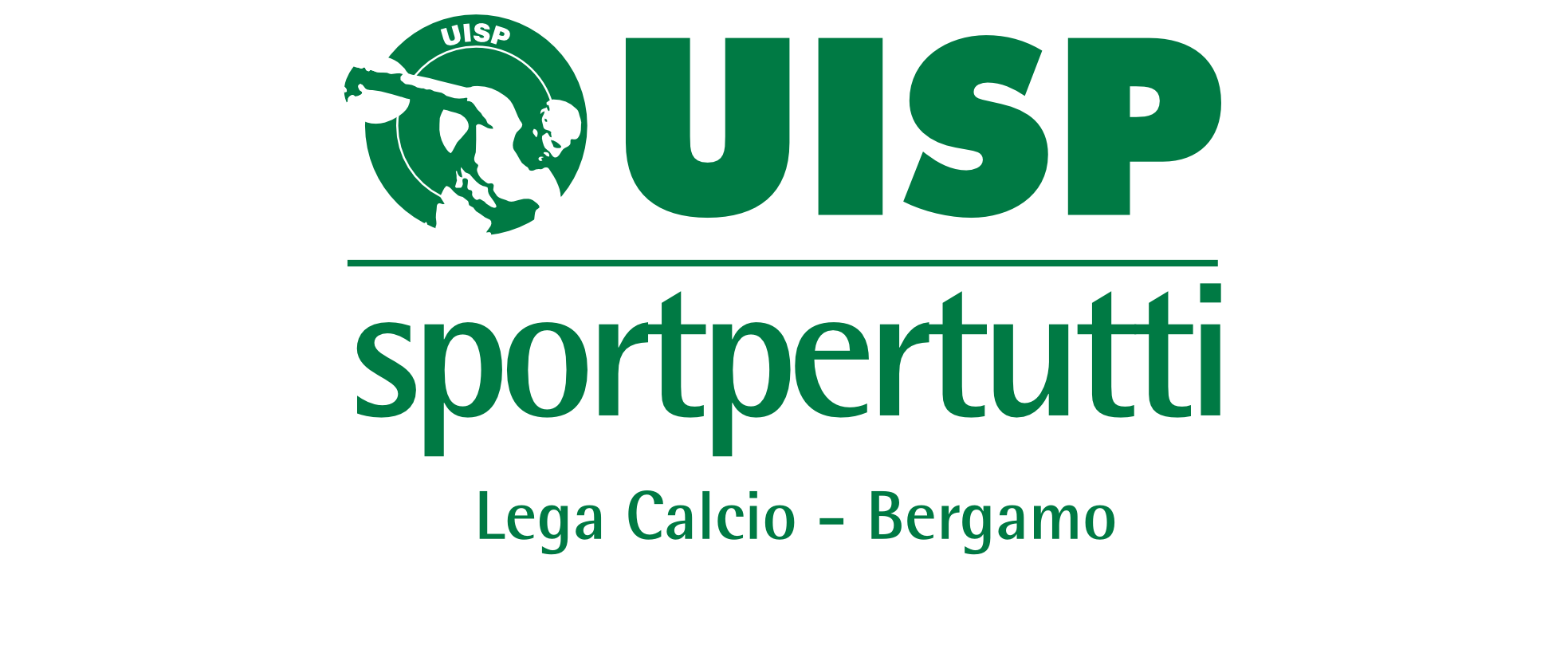 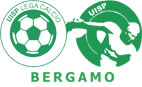 Campionato………………………….								Gara del ……./……../……..Campo…………………………………….Colore Maglie…………………..……………………………Tra le Società……………………………………………………………………./…………………………………………………………Dirigente accompagnatore ufficiale…………………………………….      Cartellino  N°. …………………………………………………Guardalinee……………………………………………………………      Cartellino  N°………………………………………………….Allenatore……………………………………………………………….     Cartellino  N°…………………………………………………..					Dirigente addetto all’arbitro…………………………………………..      Cartellino  N°…………………………………………………..Capitano………………………………………………………………..      Vice Capitano………………………………………………….Ora presentazione cartellini………………………………………….       Firma……………………………………………………………Visto il D.G………………………………………………………………     N.B. Il presente elenco deve essere compilato in tre copie e 											 consegnato all’Arbitro 15 minuti  prima della garaGOALFATTIN°MAGLIAC  O  G  N  O M E   E    N  O  M  EN° CARTELLINO  O  DOCUMENTON° CARTELLINO  O  DOCUMENTON° CARTELLINO  O  DOCUMENTON° CARTELLINO  O  DOCUMENTON° CARTELLINO  O  DOCUMENTON° CARTELLINO  O  DOCUMENTON° CARTELLINO  O  DOCUMENTON° CARTELLINO  O  DOCUMENTON° CARTELLINO  O  DOCUMENTON° CARTELLINO  O  DOCUMENTOAMM.ESPULSO